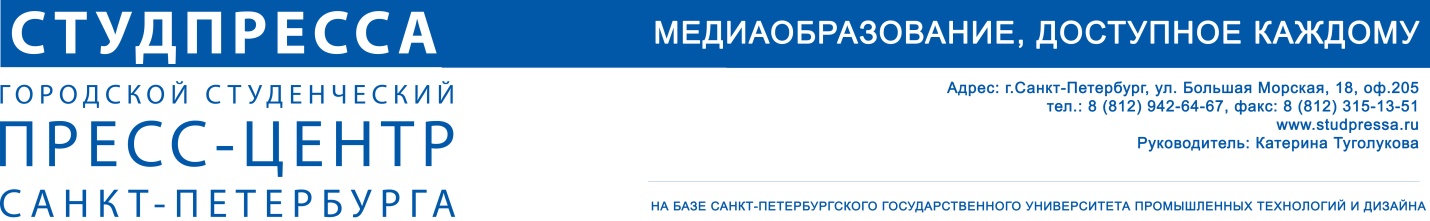 ПРОГРАММА VII Международного молодежного форума СМИ «Медиа-Старт»10:00  – регистрация участников (Б. Морская 18, главный корпус СПбГУПТД, холл)11:00 – торжественное открытие (концертный зал)11:10 – 12:30 - Круглый стол «Нетрадиционный хайп в традиционных СМИ»Участники:Александр Потехин,  директор информационного агентства «ТАСС-Санкт-Петербург»,Андрей Константинов, генеральный директор «Агентства журналистских расследований»,Кирилл Смирнов, главный редактор газеты «Петербургский дневник» и электронного СМИ «Spbdnevnik.ru»,Борис Грумбков, генеральный директор Издательского дома «Санкт-Петербургские ведомости», Анжелика Гурская, директор Санкт-Петербургского филиала «Российской газеты»,Алексей Дементьев,  генеральный директор «Агентства Бизнес Новостей»,Андрей Шамрай, председатель регионального Медиасоюза РФ,Олег Третьяков, главный редактор, генеральный директор информационных порталов «Мойка 78» и «Nevasport.ru», Владимир Гронский, директор Государственного мемориального музея А.В. Суворова, председатель комиссии по культуре и СМИ Общественной палаты Санкт-Петербурга.Модератор Данил Шишкин, советник Главы Администрации Красногвардейского районаСпикеры, индивидуальные выступления:12:30 – 12:50 Валентин Сидорин, заместитель генерального директора Президентской библиотеки имени Б.Н.Ельцина, член правления Союза журналистовТема: «Сам себе журналист»12: 50 – 13:10 Дарья Федькова,  директор издательства «Time Out Петербург», автор проекта «ТОЛК»Тема: «Развитие медиапродукта в ситуации кризиса и специальные проекты»13:10 – презентация городского студенческого журнала Петербурга «Лайка»13:15-14:00 – перерыв, кофе-брейк 14:00 – 14:30 Арсений Ашомко, директор по развитию медиапродуктов компании «ВКонтакте» Тема: «Адаптация ВКонтакте к медиатрендам»14:30 - 15:00 Эдуард Аркин,  PR-менеджер по спецпроектам и региональному взаимодействию СЗФ ПАО «МегаФон»Тема: «Мега Инфлюенсеры»15:00 – 15:30 Татьяна Рыбакова, интернет-блогер с аудиторией 500 тыс., автор книги «Как я похудела на 55 кг»Тема: «Тенденции в блогосфере: какие темы актуальны»15:30 – 16:00 Тарас Сычев, редактор крупнейшего новостного сообщества «Лентач»Тема: «Мемология, как новый язык коммуникации»16:00 – 16:30 перерыв, кофе-брейк16:30 – 17:00 Даниил Костинский, продюсер и директор проекта «Ночь пожирателей рекламы» в РоссииТема: «Как сделать рекламу, чтобы продать все и поругаться со всем миром»17:00 – 17:30 Александр Снитовский,  популярный инстаграм-блогер, член Союза журналистов СПб и ЛО, входит в TOP-50 travel блогеров России, и является основателем-руководителем коммуникационного агентства «VSETUT»Тема: «Конкурсные механики в Instagram как способ увеличения лояльности пользователей» 17:30 – 18:00 – перерыв, кофе-брейк18:00 – 19:00 Круглый стол с представителями молодежных медиаТема: «Новые тренды в молодежных СМИ»Евгений Леонович, основатель и главный редактор портала «Субкультура» Алёна Зинкевич, заместитель руководителя по развитию Общероссийской молодежной общественной организации «МИР», информационного агентства «МИР» Егор Королёв, преподаватель-практик кафедры цифровых медиакоммуникаций Высшей школы журналистики СПбГУ, к. полит. н., обозреватель журнала «Журналист»Анастасия Головко, Мария Киндиренко, создатели и главные ведущие информационного проекта «Родина в натуре»Сафи Афанасьева,  автор и главный редактор издательского проекта «КЛАССно» Андрей Серафимов, главный редактор студенческого независимого интернет-издания «Аксиома»Модератор Сергей Ярошецкий, издатель журнала «Адреса Петербурга»19:00-19:15 – перерыв, кофе-брейк19:15 подведение итогов Форума, Всероссийского конкурса студенческих СМИ «Медиа-поколение» и международного молодежного фотоконкурса «Город 812»; награждение победителей.20:30 Торжественное чествование победителей конкурсов.14:30 – 16:00 III Международная научно-практическая конференция «Новые медиа для современной молодежи», ведущая Людмила Виноградова, начальник Управления по воспитательной работе СПбГУПТД. (ауд. 130)Директор форума, Катерина Туголукова, директор Городского студенческого пресс-центра Санкт-Петербурга, доцент СПбГУПТД, член Союза журналистов СПб и ЛО, издатель портала «СТУДПРЕССА.ру» Новости молодежи Петербурга».